РІВНЕНСЬКА ОБЛАСТЬАдміністративна карта області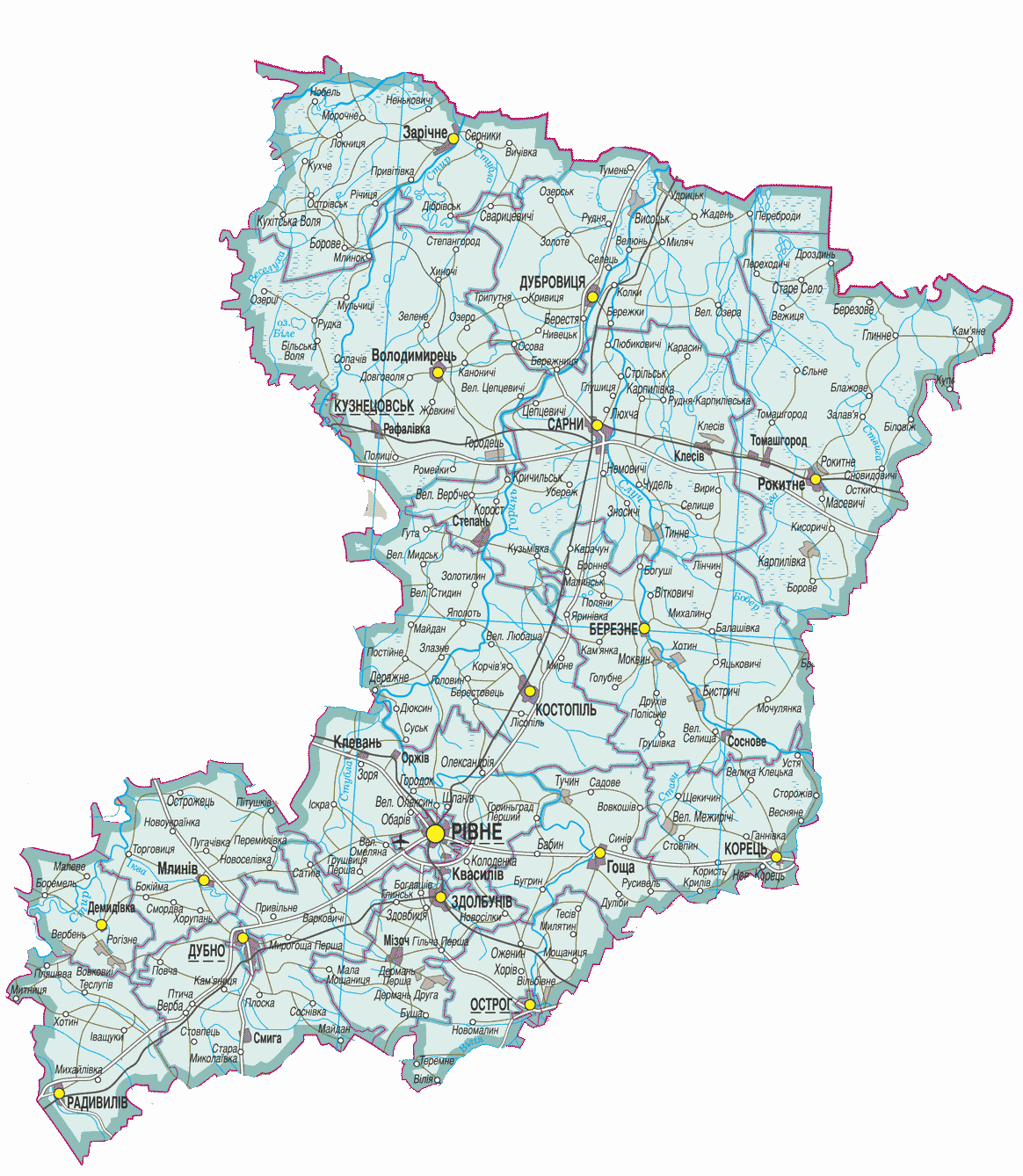 Символіка області                               Герб                                                  Прапор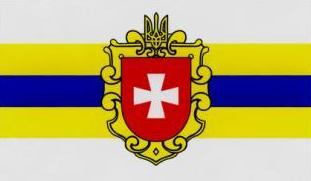 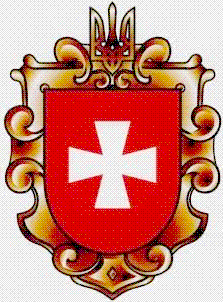 Символіка області                               Герб                                                  ПрапорДата утворення області4 грудня 1939 рокуГолова обласної ради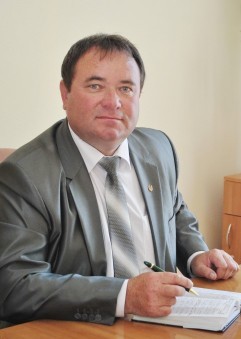 ДраганчукМикола МиколайовичНародився 19 грудня 1966 р. Освіта вища. У 1993 р. закінчив факультет журналістики Київського державного університету ім. Т.Г. Шевченка. Безпартійний. У вересні 2016 р. обраний на посаду  голови Рівненської обласної ради.Голова обласної державної адміністрації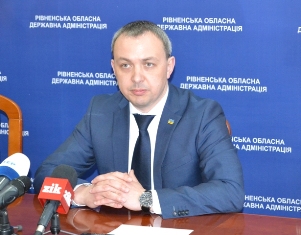 МуляренкоОлексій ВіталійовичНародився 15 жовтня 1976 р. Освіта вища. У 1998 р. закінчив Рівненський економіко-гуманітарний інститут. Член Партії «БЛОК ПЕТРА ПОРОШЕНКА «СОЛІДАРНІСТЬ». Призначений на посаду голови Рівненської ОДА у квітні 2016 р.Міський голова (місто обласний центр)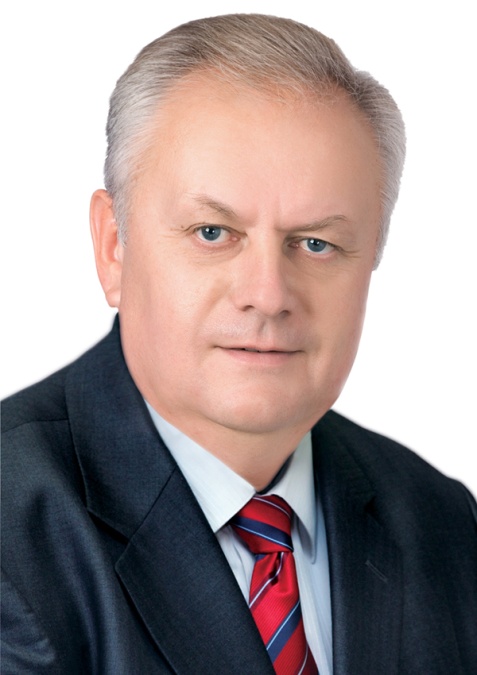 ХомкоВолодимир ЄвгеновичНародився 1 серпня 1957 р. Освіта вища. У 1980 р. закінчив Український інститут інженерів водного господарства. Безпартійний. У листопаді 2015 р. обраний Рівненським міським головою.Відстань від обласного центру до КиєваЗалізницеюавтодорогамиЗалізницеюавтодорогамиГеографічні дані та ресурсний потенціалТериторія області, тис. кв. км/% території УкраїниТериторія області, тис. кв. км/% території України20,1 тис. кв. км, 3,3% від території України20,1 тис. кв. км, 3,3% від території України20,1 тис. кв. км, 3,3% від території УкраїниГеографічні дані та ресурсний потенціалМежує із 5 областями Українита Брестською і Гомельською областями Республіки БілорусьМежує із 5 областями Українита Брестською і Гомельською областями Республіки БілорусьЖитомирська, Хмельницька, Тернопільська, Львівська і ВолинськаЖитомирська, Хмельницька, Тернопільська, Львівська і ВолинськаЖитомирська, Хмельницька, Тернопільська, Львівська і ВолинськаГеографічні дані та ресурсний потенціалСередня температура зимова/літня, t° за ЦельсіємСередня температура зимова/літня, t° за Цельсієм+0,3/+19,9+0,3/+19,9+0,3/+19,9Географічні дані та ресурсний потенціалСередньорічні опади, ммСередньорічні опади, мм577,3577,3577,3Географічні дані та ресурсний потенціалПрирода, ландшафтПрирода, ландшафтКлімат помірно-континентальний з яскраво вираженими порами року.На території області поширені три типи ландшафтів: лісові (Полісся та Мале Полісся), лучно-болотні (Полісся) та лісостепові ландшафти (південна частина області).На території Рівненщини знаходяться Регіональні ландшафтні парки: «Надслучанський» – , «Дермансько-Мостівський» – , «Прип’ять-Стохід» –   .Клімат помірно-континентальний з яскраво вираженими порами року.На території області поширені три типи ландшафтів: лісові (Полісся та Мале Полісся), лучно-болотні (Полісся) та лісостепові ландшафти (південна частина області).На території Рівненщини знаходяться Регіональні ландшафтні парки: «Надслучанський» – , «Дермансько-Мостівський» – , «Прип’ять-Стохід» –   .Клімат помірно-континентальний з яскраво вираженими порами року.На території області поширені три типи ландшафтів: лісові (Полісся та Мале Полісся), лучно-болотні (Полісся) та лісостепові ландшафти (південна частина області).На території Рівненщини знаходяться Регіональні ландшафтні парки: «Надслучанський» – , «Дермансько-Мостівський» – , «Прип’ять-Стохід» –   .Географічні дані та ресурсний потенціалНаявні природні копалиниНаявні природні копалиниТорфАгрохімічна сировина (фосфорити)Карбонатна сировина для вапнування кислих ґрунтівПольовий шпатКаолінЦементна сировинаСкляна сировинаКрейда будівельнаКамінь лицювальнийКамінь пилянийКамінь будівельнийПісок будівельнийЦегельна сировинаСировина для виробництва мінеральної ватиДорогоцінне каміння (бурштин)Мінеральні водиПрісні водиСапропельТорфАгрохімічна сировина (фосфорити)Карбонатна сировина для вапнування кислих ґрунтівПольовий шпатКаолінЦементна сировинаСкляна сировинаКрейда будівельнаКамінь лицювальнийКамінь пилянийКамінь будівельнийПісок будівельнийЦегельна сировинаСировина для виробництва мінеральної ватиДорогоцінне каміння (бурштин)Мінеральні водиПрісні водиСапропельТорфАгрохімічна сировина (фосфорити)Карбонатна сировина для вапнування кислих ґрунтівПольовий шпатКаолінЦементна сировинаСкляна сировинаКрейда будівельнаКамінь лицювальнийКамінь пилянийКамінь будівельнийПісок будівельнийЦегельна сировинаСировина для виробництва мінеральної ватиДорогоцінне каміння (бурштин)Мінеральні водиПрісні водиСапропельГеографічні дані та ресурсний потенціалҐрунтиҐрунтиУ північних, поліських районах поширені дернові та дерново-підзолисті ґрунти, а також торфово-болотні ґрунти. У лісостеповій частині переважають сірі лісові ґрунти, в південній частині області – з домішками чорноземів.У північних, поліських районах поширені дернові та дерново-підзолисті ґрунти, а також торфово-болотні ґрунти. У лісостеповій частині переважають сірі лісові ґрунти, в південній частині області – з домішками чорноземів.У північних, поліських районах поширені дернові та дерново-підзолисті ґрунти, а також торфово-болотні ґрунти. У лісостеповій частині переважають сірі лісові ґрунти, в південній частині області – з домішками чорноземів.Географічні дані та ресурсний потенціалЛісові ресурсиЛісові ресурсиЛісами вкрито близько 8 тис. кв. км території області.Лісами вкрито близько 8 тис. кв. км території області.Лісами вкрито близько 8 тис. кв. км території області.Географічні дані та ресурсний потенціалВодні ресурси (в тому числі, мінеральні води)Водні ресурси (в тому числі, мінеральні води)Територією області протікає 171 річка загальною довжиною 4459 км. Найбільші – Прип’ять, Стир, Горинь, Случ.В області налічується 
127 озер, 12 водосховищ, 642 ставки.Найбільше поширення мають мінеральні хлоридно-натрієві питні води миргородського типу.Територією області протікає 171 річка загальною довжиною 4459 км. Найбільші – Прип’ять, Стир, Горинь, Случ.В області налічується 
127 озер, 12 водосховищ, 642 ставки.Найбільше поширення мають мінеральні хлоридно-натрієві питні води миргородського типу.Територією області протікає 171 річка загальною довжиною 4459 км. Найбільші – Прип’ять, Стир, Горинь, Случ.В області налічується 
127 озер, 12 водосховищ, 642 ставки.Найбільше поширення мають мінеральні хлоридно-натрієві питні води миргородського типу.Демографічні дані2015 р.2016 р.Демографічні даніВсього населення, тис. осіб / % населення УкраїниВсього населення, тис. осіб / % населення УкраїниВсього населення, тис. осіб / % населення України1161,81 / 2,711161,72 / 2,72Демографічні даніЩільність населення, осіб/км2Щільність населення, осіб/км2Щільність населення, осіб/км257,91-3Демографічні даніПриродний рух:Природний рух:Природний рух:Природний рух:Природний рух:Демографічні данінароджуваність, тис. осібнароджуваність, тис. осібнароджуваність, тис. осіб16,114,54Демографічні данісмертність, тис. осібсмертність, тис. осібсмертність, тис. осіб14,713,34Демографічні даніприродний приріст (скорочення), тис. осібприродний приріст (скорочення), тис. осібприродний приріст (скорочення), тис. осіб1,41,24Демографічні даніСальдо міграції, тис. осібСальдо міграції, тис. осібСальдо міграції, тис. осіб-0,8-1,34Демографічні даніМіське населення, %Міське населення, %Міське населення, %47,6147,52Демографічні даніСільське населення, %Сільське населення, %Сільське населення, %52,4152,52Демографічні даніДіти, тис. осібДіти, тис. осібДіти, тис. осіб277,01-3Демографічні даніПенсіонери, тис. осібПенсіонери, тис. осібПенсіонери, тис. осіб307,91-3Демографічні даніРівень зайнятості населення, %Рівень зайнятості населення, %Рівень зайнятості населення, %58,557,35Демографічні даніРівень безробіття, %Рівень безробіття, %Рівень безробіття, %9,910,95Демографічні даніНаціональний склад населення6, в %:Національний склад населення6, в %:Національний склад населення6, в %:Демографічні дані- українці- українці- українці95,995,9Демографічні дані- росіяни- росіяни- росіяни2,62,6Демографічні дані- білоруси- білоруси- білоруси1,01,0Демографічні дані- поляки- поляки- поляки0,20,2Демографічні дані- інші - інші - інші 0,30,3Примітка:1 – дані станом на 01.01.2016.2 – дані станом на 01.12.2016. Дані станом на 01.01.2017 можуть бути надані після оприлюднення на державному рівні (орієнтовно у ІІІ декаді лютого 2017 р.).3 – інформація розробляється раз на рік. Дані станом на 01.01.2017 можуть бути надані після оприлюднення на державному рівні (орієнтовно у ІІI декаді червня 2017 р.).4 – дані за січень-листопад 2016 р. Дані за 2016 р. можуть бути надані після оприлюднення на державному рівні (орієнтовно у ІІІ декаді лютого 2017 р.).5 – дані за січень-вересень 2016 р. у відсотках до населення відповідної вікової групи у віці 15-70 років. Дані за 2016 р. можуть бути надані після оприлюднення на державному рівні (орієнтовно у ІІІ декаді березня 2017 р.).6 – за даними Всеукраїнського перепису населення станом на 05.12.2001.Примітка:1 – дані станом на 01.01.2016.2 – дані станом на 01.12.2016. Дані станом на 01.01.2017 можуть бути надані після оприлюднення на державному рівні (орієнтовно у ІІІ декаді лютого 2017 р.).3 – інформація розробляється раз на рік. Дані станом на 01.01.2017 можуть бути надані після оприлюднення на державному рівні (орієнтовно у ІІI декаді червня 2017 р.).4 – дані за січень-листопад 2016 р. Дані за 2016 р. можуть бути надані після оприлюднення на державному рівні (орієнтовно у ІІІ декаді лютого 2017 р.).5 – дані за січень-вересень 2016 р. у відсотках до населення відповідної вікової групи у віці 15-70 років. Дані за 2016 р. можуть бути надані після оприлюднення на державному рівні (орієнтовно у ІІІ декаді березня 2017 р.).6 – за даними Всеукраїнського перепису населення станом на 05.12.2001.Примітка:1 – дані станом на 01.01.2016.2 – дані станом на 01.12.2016. Дані станом на 01.01.2017 можуть бути надані після оприлюднення на державному рівні (орієнтовно у ІІІ декаді лютого 2017 р.).3 – інформація розробляється раз на рік. Дані станом на 01.01.2017 можуть бути надані після оприлюднення на державному рівні (орієнтовно у ІІI декаді червня 2017 р.).4 – дані за січень-листопад 2016 р. Дані за 2016 р. можуть бути надані після оприлюднення на державному рівні (орієнтовно у ІІІ декаді лютого 2017 р.).5 – дані за січень-вересень 2016 р. у відсотках до населення відповідної вікової групи у віці 15-70 років. Дані за 2016 р. можуть бути надані після оприлюднення на державному рівні (орієнтовно у ІІІ декаді березня 2017 р.).6 – за даними Всеукраїнського перепису населення станом на 05.12.2001.Примітка:1 – дані станом на 01.01.2016.2 – дані станом на 01.12.2016. Дані станом на 01.01.2017 можуть бути надані після оприлюднення на державному рівні (орієнтовно у ІІІ декаді лютого 2017 р.).3 – інформація розробляється раз на рік. Дані станом на 01.01.2017 можуть бути надані після оприлюднення на державному рівні (орієнтовно у ІІI декаді червня 2017 р.).4 – дані за січень-листопад 2016 р. Дані за 2016 р. можуть бути надані після оприлюднення на державному рівні (орієнтовно у ІІІ декаді лютого 2017 р.).5 – дані за січень-вересень 2016 р. у відсотках до населення відповідної вікової групи у віці 15-70 років. Дані за 2016 р. можуть бути надані після оприлюднення на державному рівні (орієнтовно у ІІІ декаді березня 2017 р.).6 – за даними Всеукраїнського перепису населення станом на 05.12.2001.Примітка:1 – дані станом на 01.01.2016.2 – дані станом на 01.12.2016. Дані станом на 01.01.2017 можуть бути надані після оприлюднення на державному рівні (орієнтовно у ІІІ декаді лютого 2017 р.).3 – інформація розробляється раз на рік. Дані станом на 01.01.2017 можуть бути надані після оприлюднення на державному рівні (орієнтовно у ІІI декаді червня 2017 р.).4 – дані за січень-листопад 2016 р. Дані за 2016 р. можуть бути надані після оприлюднення на державному рівні (орієнтовно у ІІІ декаді лютого 2017 р.).5 – дані за січень-вересень 2016 р. у відсотках до населення відповідної вікової групи у віці 15-70 років. Дані за 2016 р. можуть бути надані після оприлюднення на державному рівні (орієнтовно у ІІІ декаді березня 2017 р.).6 – за даними Всеукраїнського перепису населення станом на 05.12.2001.Примітка:1 – дані станом на 01.01.2016.2 – дані станом на 01.12.2016. Дані станом на 01.01.2017 можуть бути надані після оприлюднення на державному рівні (орієнтовно у ІІІ декаді лютого 2017 р.).3 – інформація розробляється раз на рік. Дані станом на 01.01.2017 можуть бути надані після оприлюднення на державному рівні (орієнтовно у ІІI декаді червня 2017 р.).4 – дані за січень-листопад 2016 р. Дані за 2016 р. можуть бути надані після оприлюднення на державному рівні (орієнтовно у ІІІ декаді лютого 2017 р.).5 – дані за січень-вересень 2016 р. у відсотках до населення відповідної вікової групи у віці 15-70 років. Дані за 2016 р. можуть бути надані після оприлюднення на державному рівні (орієнтовно у ІІІ декаді березня 2017 р.).6 – за даними Всеукраїнського перепису населення станом на 05.12.2001.Коротка історична довідкаНа території Рівненської області сліди перебування людини відносять до найдавніших часів. До III ст. тут жили ранньослов’янські племена зарубинецької та черняхівської культур. У VI-VII ст. виникли об’єднання племен на чолі з дулібами – волиняни.У X ст. ці землі входили до складу Київської Русі.Дорогобуж і Пересопниця (тепер села) в XI-XII ст. були центрами удільних князівств.У XIII-XІV ст. Рівненщина входила до Галицько-Волинського князівства, а з другої половини XIV ст. підпала під владу Литви.Після прийняття Люблінської унії у 1569 р. територія сучасної Рівненщини опинилася під владою Польщі.У XVI ст. важливим політичним та культурним центром стало м. Острог.Під час Визвольної війни українського народу 1648-1654 рр. під проводом Б. Хмельницького на південному заході області відбувся переломний бій кампанії –  битва під Берестечком (1651 р.).До 1793 р. край перебував під владою Польщі, потім – Росії.У 1921 р. Рівненщина відійшла до Польщі у складі Волинського воєводства.У 1939 р. – приєднана до СРСР.Під час Другої світової війни м. Рівне було адміністративним центром рейхскомісаріату «Україна».Значна кількість міст Рівненщини має багатовікову історію (Гоща, Здолбунів, Радивилів), частина наближається до свого тисячолітнього рубежу (Острог, Рівне, Корець), ще окремі ведуть відлік часу вже друге тисячоліття (Дубно, Дубровиця).Історія краю тісно пов’язана з просвітництвом. Тут жили і творили видатні постаті української культури і писемності. Наша земля дала світу Пересопницьке Євангеліє (1556-1561 рр.), на якому присягають президенти на вірність народу України. У Рiвненськiй гiмназiї в 1844-1845 роках викладав історик, письменник та громадсько-політичний діяч Микола Костомаров, у 1866-1871 рр. навчався письменник-гуманiст Володимир Короленко. З першим вищим навчальним закладом східнослов’янських народів – Острозькою слов’яно-греко-латинською академією, заснованою у 1576 році, пов’язуються епохи Ренесансу та Бароко української культури.Серед випускників академії – гетьман війська Запорізького Петро Конашевич-Сагайдачний, перший ректор Києво-Могилянської академії Іов Борецький, лаврський архімандрит Єлисей Плетенецький, письменник Мелетій Смотрицький, автор знаменитої «Палінодії» Захарія Копистенський, відомий церковний і культурний діяч Ісакія Борискович та інші. Другого ректора Острозької академії Кирила Лукаріса було обрано Олександрійським, а згодом – Константинопольським патріархом. В острозькому культурному осередку разом з академією постало найпотужніше на той час видавництво – кирилична друкарня Івана Федорова (Федоровича). Тут побачили світ перший слов’янський Буквар, перше східнослов’янське довідково-бібліографічне видання, перший в Україні друкований поетичний твір, найвидатніша пам’ятка вітчизняної культури та друкарства, перше у світі повне видання Святого Письма старослов’янською мовою – Острозька Біблія.Рівненщина багата на історичні та архітектурні пам’ятки. На державний облік взято 1088 пам’яток археології, 1760 – історії, 84 – монументального мистецтва. Серед них: комплекс пам’яток державного історико-меморіального заповідника «Поле Берестецької битви» в с. Пляшева Радивилівського району; Мурована, Кругла, Татарська вежі ХІV ст., Богоявленська церква ХV ст. у м. Острог; Межиріцький монастир ХV ст. в с. Межирічі Острозького району; палаци князів Острозьких і Любомирських ХVІ-ХVІІІ ст. у м. Дубно та інші.На території Рівненської області сліди перебування людини відносять до найдавніших часів. До III ст. тут жили ранньослов’янські племена зарубинецької та черняхівської культур. У VI-VII ст. виникли об’єднання племен на чолі з дулібами – волиняни.У X ст. ці землі входили до складу Київської Русі.Дорогобуж і Пересопниця (тепер села) в XI-XII ст. були центрами удільних князівств.У XIII-XІV ст. Рівненщина входила до Галицько-Волинського князівства, а з другої половини XIV ст. підпала під владу Литви.Після прийняття Люблінської унії у 1569 р. територія сучасної Рівненщини опинилася під владою Польщі.У XVI ст. важливим політичним та культурним центром стало м. Острог.Під час Визвольної війни українського народу 1648-1654 рр. під проводом Б. Хмельницького на південному заході області відбувся переломний бій кампанії –  битва під Берестечком (1651 р.).До 1793 р. край перебував під владою Польщі, потім – Росії.У 1921 р. Рівненщина відійшла до Польщі у складі Волинського воєводства.У 1939 р. – приєднана до СРСР.Під час Другої світової війни м. Рівне було адміністративним центром рейхскомісаріату «Україна».Значна кількість міст Рівненщини має багатовікову історію (Гоща, Здолбунів, Радивилів), частина наближається до свого тисячолітнього рубежу (Острог, Рівне, Корець), ще окремі ведуть відлік часу вже друге тисячоліття (Дубно, Дубровиця).Історія краю тісно пов’язана з просвітництвом. Тут жили і творили видатні постаті української культури і писемності. Наша земля дала світу Пересопницьке Євангеліє (1556-1561 рр.), на якому присягають президенти на вірність народу України. У Рiвненськiй гiмназiї в 1844-1845 роках викладав історик, письменник та громадсько-політичний діяч Микола Костомаров, у 1866-1871 рр. навчався письменник-гуманiст Володимир Короленко. З першим вищим навчальним закладом східнослов’янських народів – Острозькою слов’яно-греко-латинською академією, заснованою у 1576 році, пов’язуються епохи Ренесансу та Бароко української культури.Серед випускників академії – гетьман війська Запорізького Петро Конашевич-Сагайдачний, перший ректор Києво-Могилянської академії Іов Борецький, лаврський архімандрит Єлисей Плетенецький, письменник Мелетій Смотрицький, автор знаменитої «Палінодії» Захарія Копистенський, відомий церковний і культурний діяч Ісакія Борискович та інші. Другого ректора Острозької академії Кирила Лукаріса було обрано Олександрійським, а згодом – Константинопольським патріархом. В острозькому культурному осередку разом з академією постало найпотужніше на той час видавництво – кирилична друкарня Івана Федорова (Федоровича). Тут побачили світ перший слов’янський Буквар, перше східнослов’янське довідково-бібліографічне видання, перший в Україні друкований поетичний твір, найвидатніша пам’ятка вітчизняної культури та друкарства, перше у світі повне видання Святого Письма старослов’янською мовою – Острозька Біблія.Рівненщина багата на історичні та архітектурні пам’ятки. На державний облік взято 1088 пам’яток археології, 1760 – історії, 84 – монументального мистецтва. Серед них: комплекс пам’яток державного історико-меморіального заповідника «Поле Берестецької битви» в с. Пляшева Радивилівського району; Мурована, Кругла, Татарська вежі ХІV ст., Богоявленська церква ХV ст. у м. Острог; Межиріцький монастир ХV ст. в с. Межирічі Острозького району; палаци князів Острозьких і Любомирських ХVІ-ХVІІІ ст. у м. Дубно та інші.На території Рівненської області сліди перебування людини відносять до найдавніших часів. До III ст. тут жили ранньослов’янські племена зарубинецької та черняхівської культур. У VI-VII ст. виникли об’єднання племен на чолі з дулібами – волиняни.У X ст. ці землі входили до складу Київської Русі.Дорогобуж і Пересопниця (тепер села) в XI-XII ст. були центрами удільних князівств.У XIII-XІV ст. Рівненщина входила до Галицько-Волинського князівства, а з другої половини XIV ст. підпала під владу Литви.Після прийняття Люблінської унії у 1569 р. територія сучасної Рівненщини опинилася під владою Польщі.У XVI ст. важливим політичним та культурним центром стало м. Острог.Під час Визвольної війни українського народу 1648-1654 рр. під проводом Б. Хмельницького на південному заході області відбувся переломний бій кампанії –  битва під Берестечком (1651 р.).До 1793 р. край перебував під владою Польщі, потім – Росії.У 1921 р. Рівненщина відійшла до Польщі у складі Волинського воєводства.У 1939 р. – приєднана до СРСР.Під час Другої світової війни м. Рівне було адміністративним центром рейхскомісаріату «Україна».Значна кількість міст Рівненщини має багатовікову історію (Гоща, Здолбунів, Радивилів), частина наближається до свого тисячолітнього рубежу (Острог, Рівне, Корець), ще окремі ведуть відлік часу вже друге тисячоліття (Дубно, Дубровиця).Історія краю тісно пов’язана з просвітництвом. Тут жили і творили видатні постаті української культури і писемності. Наша земля дала світу Пересопницьке Євангеліє (1556-1561 рр.), на якому присягають президенти на вірність народу України. У Рiвненськiй гiмназiї в 1844-1845 роках викладав історик, письменник та громадсько-політичний діяч Микола Костомаров, у 1866-1871 рр. навчався письменник-гуманiст Володимир Короленко. З першим вищим навчальним закладом східнослов’янських народів – Острозькою слов’яно-греко-латинською академією, заснованою у 1576 році, пов’язуються епохи Ренесансу та Бароко української культури.Серед випускників академії – гетьман війська Запорізького Петро Конашевич-Сагайдачний, перший ректор Києво-Могилянської академії Іов Борецький, лаврський архімандрит Єлисей Плетенецький, письменник Мелетій Смотрицький, автор знаменитої «Палінодії» Захарія Копистенський, відомий церковний і культурний діяч Ісакія Борискович та інші. Другого ректора Острозької академії Кирила Лукаріса було обрано Олександрійським, а згодом – Константинопольським патріархом. В острозькому культурному осередку разом з академією постало найпотужніше на той час видавництво – кирилична друкарня Івана Федорова (Федоровича). Тут побачили світ перший слов’янський Буквар, перше східнослов’янське довідково-бібліографічне видання, перший в Україні друкований поетичний твір, найвидатніша пам’ятка вітчизняної культури та друкарства, перше у світі повне видання Святого Письма старослов’янською мовою – Острозька Біблія.Рівненщина багата на історичні та архітектурні пам’ятки. На державний облік взято 1088 пам’яток археології, 1760 – історії, 84 – монументального мистецтва. Серед них: комплекс пам’яток державного історико-меморіального заповідника «Поле Берестецької битви» в с. Пляшева Радивилівського району; Мурована, Кругла, Татарська вежі ХІV ст., Богоявленська церква ХV ст. у м. Острог; Межиріцький монастир ХV ст. в с. Межирічі Острозького району; палаци князів Острозьких і Любомирських ХVІ-ХVІІІ ст. у м. Дубно та інші.На території Рівненської області сліди перебування людини відносять до найдавніших часів. До III ст. тут жили ранньослов’янські племена зарубинецької та черняхівської культур. У VI-VII ст. виникли об’єднання племен на чолі з дулібами – волиняни.У X ст. ці землі входили до складу Київської Русі.Дорогобуж і Пересопниця (тепер села) в XI-XII ст. були центрами удільних князівств.У XIII-XІV ст. Рівненщина входила до Галицько-Волинського князівства, а з другої половини XIV ст. підпала під владу Литви.Після прийняття Люблінської унії у 1569 р. територія сучасної Рівненщини опинилася під владою Польщі.У XVI ст. важливим політичним та культурним центром стало м. Острог.Під час Визвольної війни українського народу 1648-1654 рр. під проводом Б. Хмельницького на південному заході області відбувся переломний бій кампанії –  битва під Берестечком (1651 р.).До 1793 р. край перебував під владою Польщі, потім – Росії.У 1921 р. Рівненщина відійшла до Польщі у складі Волинського воєводства.У 1939 р. – приєднана до СРСР.Під час Другої світової війни м. Рівне було адміністративним центром рейхскомісаріату «Україна».Значна кількість міст Рівненщини має багатовікову історію (Гоща, Здолбунів, Радивилів), частина наближається до свого тисячолітнього рубежу (Острог, Рівне, Корець), ще окремі ведуть відлік часу вже друге тисячоліття (Дубно, Дубровиця).Історія краю тісно пов’язана з просвітництвом. Тут жили і творили видатні постаті української культури і писемності. Наша земля дала світу Пересопницьке Євангеліє (1556-1561 рр.), на якому присягають президенти на вірність народу України. У Рiвненськiй гiмназiї в 1844-1845 роках викладав історик, письменник та громадсько-політичний діяч Микола Костомаров, у 1866-1871 рр. навчався письменник-гуманiст Володимир Короленко. З першим вищим навчальним закладом східнослов’янських народів – Острозькою слов’яно-греко-латинською академією, заснованою у 1576 році, пов’язуються епохи Ренесансу та Бароко української культури.Серед випускників академії – гетьман війська Запорізького Петро Конашевич-Сагайдачний, перший ректор Києво-Могилянської академії Іов Борецький, лаврський архімандрит Єлисей Плетенецький, письменник Мелетій Смотрицький, автор знаменитої «Палінодії» Захарія Копистенський, відомий церковний і культурний діяч Ісакія Борискович та інші. Другого ректора Острозької академії Кирила Лукаріса було обрано Олександрійським, а згодом – Константинопольським патріархом. В острозькому культурному осередку разом з академією постало найпотужніше на той час видавництво – кирилична друкарня Івана Федорова (Федоровича). Тут побачили світ перший слов’янський Буквар, перше східнослов’янське довідково-бібліографічне видання, перший в Україні друкований поетичний твір, найвидатніша пам’ятка вітчизняної культури та друкарства, перше у світі повне видання Святого Письма старослов’янською мовою – Острозька Біблія.Рівненщина багата на історичні та архітектурні пам’ятки. На державний облік взято 1088 пам’яток археології, 1760 – історії, 84 – монументального мистецтва. Серед них: комплекс пам’яток державного історико-меморіального заповідника «Поле Берестецької битви» в с. Пляшева Радивилівського району; Мурована, Кругла, Татарська вежі ХІV ст., Богоявленська церква ХV ст. у м. Острог; Межиріцький монастир ХV ст. в с. Межирічі Острозького району; палаци князів Острозьких і Любомирських ХVІ-ХVІІІ ст. у м. Дубно та інші.На території Рівненської області сліди перебування людини відносять до найдавніших часів. До III ст. тут жили ранньослов’янські племена зарубинецької та черняхівської культур. У VI-VII ст. виникли об’єднання племен на чолі з дулібами – волиняни.У X ст. ці землі входили до складу Київської Русі.Дорогобуж і Пересопниця (тепер села) в XI-XII ст. були центрами удільних князівств.У XIII-XІV ст. Рівненщина входила до Галицько-Волинського князівства, а з другої половини XIV ст. підпала під владу Литви.Після прийняття Люблінської унії у 1569 р. територія сучасної Рівненщини опинилася під владою Польщі.У XVI ст. важливим політичним та культурним центром стало м. Острог.Під час Визвольної війни українського народу 1648-1654 рр. під проводом Б. Хмельницького на південному заході області відбувся переломний бій кампанії –  битва під Берестечком (1651 р.).До 1793 р. край перебував під владою Польщі, потім – Росії.У 1921 р. Рівненщина відійшла до Польщі у складі Волинського воєводства.У 1939 р. – приєднана до СРСР.Під час Другої світової війни м. Рівне було адміністративним центром рейхскомісаріату «Україна».Значна кількість міст Рівненщини має багатовікову історію (Гоща, Здолбунів, Радивилів), частина наближається до свого тисячолітнього рубежу (Острог, Рівне, Корець), ще окремі ведуть відлік часу вже друге тисячоліття (Дубно, Дубровиця).Історія краю тісно пов’язана з просвітництвом. Тут жили і творили видатні постаті української культури і писемності. Наша земля дала світу Пересопницьке Євангеліє (1556-1561 рр.), на якому присягають президенти на вірність народу України. У Рiвненськiй гiмназiї в 1844-1845 роках викладав історик, письменник та громадсько-політичний діяч Микола Костомаров, у 1866-1871 рр. навчався письменник-гуманiст Володимир Короленко. З першим вищим навчальним закладом східнослов’янських народів – Острозькою слов’яно-греко-латинською академією, заснованою у 1576 році, пов’язуються епохи Ренесансу та Бароко української культури.Серед випускників академії – гетьман війська Запорізького Петро Конашевич-Сагайдачний, перший ректор Києво-Могилянської академії Іов Борецький, лаврський архімандрит Єлисей Плетенецький, письменник Мелетій Смотрицький, автор знаменитої «Палінодії» Захарія Копистенський, відомий церковний і культурний діяч Ісакія Борискович та інші. Другого ректора Острозької академії Кирила Лукаріса було обрано Олександрійським, а згодом – Константинопольським патріархом. В острозькому культурному осередку разом з академією постало найпотужніше на той час видавництво – кирилична друкарня Івана Федорова (Федоровича). Тут побачили світ перший слов’янський Буквар, перше східнослов’янське довідково-бібліографічне видання, перший в Україні друкований поетичний твір, найвидатніша пам’ятка вітчизняної культури та друкарства, перше у світі повне видання Святого Письма старослов’янською мовою – Острозька Біблія.Рівненщина багата на історичні та архітектурні пам’ятки. На державний облік взято 1088 пам’яток археології, 1760 – історії, 84 – монументального мистецтва. Серед них: комплекс пам’яток державного історико-меморіального заповідника «Поле Берестецької битви» в с. Пляшева Радивилівського району; Мурована, Кругла, Татарська вежі ХІV ст., Богоявленська церква ХV ст. у м. Острог; Межиріцький монастир ХV ст. в с. Межирічі Острозького району; палаци князів Острозьких і Любомирських ХVІ-ХVІІІ ст. у м. Дубно та інші.Адміністративно-територіальний устрійРайонівНаселених пунктів всьогоРайонівНаселених пунктів всьогоРайонівНаселених пунктів всього161026161026Адміністративно-територіальний устрійу тому числі:у тому числі:у тому числі:Адміністративно-територіальний устрійміст обласного значенняміст обласного значенняміст обласного значення44Адміністративно-територіальний устрійміст районного значенняміст районного значенняміст районного значення77Адміністративно-територіальний устрійселищ міського типуселищ міського типуселищ міського типу1616Адміністративно-територіальний устрійселищселищселищ33Адміністративно-територіальний устрійсілсілсіл996996Адміністративно-територіальний устрійОб’єднаних територіальних громадОб’єднаних територіальних громадОб’єднаних територіальних громад1818Адміністративно-територіальний устрійу тому числі:у тому числі:у тому числі:Адміністративно-територіальний устрійміських міських міських 11Адміністративно-територіальний устрійселищнихселищнихселищних33Адміністративно-територіальний устрійсільськихсільськихсільських1414Адміністративно-територіальний устрійНайбільші містаНайбільші містаНайбільші містаАдміністративно-територіальний устрійРівнеРівнеРівне248,3 тис. жителів248,3 тис. жителівАдміністративно-територіальний устрійВарашВарашВараш42,8 тис. жителів42,8 тис. жителівАдміністративно-територіальний устрійДубноДубноДубно37,5 тис. жителів37,5 тис. жителівАдміністративно-територіальний устрійКостопільКостопільКостопіль31,7 тис. жителів31,7 тис. жителівАдміністративно-територіальний устрійСарниСарниСарни28,0 тис. жителів28,0 тис. жителівАдміністративно-територіальний устрійЗдолбунівЗдолбунівЗдолбунів24,7 тис. жителів24,7 тис. жителівАдміністративно-територіальний устрійОстрогОстрогОстрог15,2 тис. жителів15,2 тис. жителівОргани місцевого самоврядуванняРайонних радРайонних у містах радРайонних радРайонних у містах радРайонних радРайонних у містах рад16-16-Органи місцевого самоврядуванняМіських (міст обласного значення) радМіських (міст обласного значення) радМіських (міст обласного значення) рад44Органи місцевого самоврядуванняМіських (міст районного значення) радМіських (міст районного значення) радМіських (міст районного значення) рад77Органи місцевого самоврядуванняСелищних радСелищних радСелищних рад1616Органи місцевого самоврядуванняСільських радСільських радСільських рад289289Органи місцевого самоврядуванняСклад обласної радиВсього депутатів, осібСклад обласної радиВсього депутатів, осібСклад обласної радиВсього депутатів, осіб6464Органи місцевого самоврядуванняіз них за суб’єктами висування:Партія "Блок Петра Порошенка "Солідарність"Політична партія "Всеукраїнське об’єднання "Батьківщина"Радикальна партія Олега ЛяшкаПолітична партія "Всеукраїнське об’єднання "Свобода"Політична партія "Конкретних справ"Політична партія "Українське об’єднання патріотів – УКРОП"із них за суб’єктами висування:Партія "Блок Петра Порошенка "Солідарність"Політична партія "Всеукраїнське об’єднання "Батьківщина"Радикальна партія Олега ЛяшкаПолітична партія "Всеукраїнське об’єднання "Свобода"Політична партія "Конкретних справ"Політична партія "Українське об’єднання патріотів – УКРОП"із них за суб’єктами висування:Партія "Блок Петра Порошенка "Солідарність"Політична партія "Всеукраїнське об’єднання "Батьківщина"Радикальна партія Олега ЛяшкаПолітична партія "Всеукраїнське об’єднання "Свобода"Політична партія "Конкретних справ"Політична партія "Українське об’єднання патріотів – УКРОП"%осібОргани місцевого самоврядуванняіз них за суб’єктами висування:Партія "Блок Петра Порошенка "Солідарність"Політична партія "Всеукраїнське об’єднання "Батьківщина"Радикальна партія Олега ЛяшкаПолітична партія "Всеукраїнське об’єднання "Свобода"Політична партія "Конкретних справ"Політична партія "Українське об’єднання патріотів – УКРОП"із них за суб’єктами висування:Партія "Блок Петра Порошенка "Солідарність"Політична партія "Всеукраїнське об’єднання "Батьківщина"Радикальна партія Олега ЛяшкаПолітична партія "Всеукраїнське об’єднання "Свобода"Політична партія "Конкретних справ"Політична партія "Українське об’єднання патріотів – УКРОП"із них за суб’єктами висування:Партія "Блок Петра Порошенка "Солідарність"Політична партія "Всеукраїнське об’єднання "Батьківщина"Радикальна партія Олега ЛяшкаПолітична партія "Всеукраїнське об’єднання "Свобода"Політична партія "Конкретних справ"Політична партія "Українське об’єднання патріотів – УКРОП"29,692515,6312,59,387,81191610865Органи місцевого самоврядуванняВсього депутатів місцевих рад, осібВсього депутатів місцевих рад, осібВсього депутатів місцевих рад, осіб1156111561Органи місцевого самоврядуванняіз них: за суб’єктами висування:Політична партія "Всеукраїнське Об’єднання "Батьківщина"Партія "Блок Петра Порошенка "Солідарність"Політична партія "Всеукраїнське об’єднання "Свобода"Аграрна партія УкраїниПолітична партія "Воля"Радикальна партія Олега ЛяшкаПолітична партія "Прогрес"Політична партія "Конкретних Справ"Політична партія "Українське об’єднання патріотів – УКРОП"Народна партіяУкраїнська народна партіяПолітична партія "Об’єднання "САМОПОМІЧ"Політична партія "Європейська Партія України"Політична партія "Опозиційний блок"Політична партія «Громадський рух «Народний контроль»Політична партія Народний Рух УкраїниПолітична партія «Сила Людей»Політична партія "Громадянська Позиція"Політична партія "Всеукраїнське об’єднання "Громадський Контроль"Партія "ВІДРОДЖЕННЯ"Політична партія "ПАТРІОТ"Самовисуванняіз них: за суб’єктами висування:Політична партія "Всеукраїнське Об’єднання "Батьківщина"Партія "Блок Петра Порошенка "Солідарність"Політична партія "Всеукраїнське об’єднання "Свобода"Аграрна партія УкраїниПолітична партія "Воля"Радикальна партія Олега ЛяшкаПолітична партія "Прогрес"Політична партія "Конкретних Справ"Політична партія "Українське об’єднання патріотів – УКРОП"Народна партіяУкраїнська народна партіяПолітична партія "Об’єднання "САМОПОМІЧ"Політична партія "Європейська Партія України"Політична партія "Опозиційний блок"Політична партія «Громадський рух «Народний контроль»Політична партія Народний Рух УкраїниПолітична партія «Сила Людей»Політична партія "Громадянська Позиція"Політична партія "Всеукраїнське об’єднання "Громадський Контроль"Партія "ВІДРОДЖЕННЯ"Політична партія "ПАТРІОТ"Самовисуванняіз них: за суб’єктами висування:Політична партія "Всеукраїнське Об’єднання "Батьківщина"Партія "Блок Петра Порошенка "Солідарність"Політична партія "Всеукраїнське об’єднання "Свобода"Аграрна партія УкраїниПолітична партія "Воля"Радикальна партія Олега ЛяшкаПолітична партія "Прогрес"Політична партія "Конкретних Справ"Політична партія "Українське об’єднання патріотів – УКРОП"Народна партіяУкраїнська народна партіяПолітична партія "Об’єднання "САМОПОМІЧ"Політична партія "Європейська Партія України"Політична партія "Опозиційний блок"Політична партія «Громадський рух «Народний контроль»Політична партія Народний Рух УкраїниПолітична партія «Сила Людей»Політична партія "Громадянська Позиція"Політична партія "Всеукраїнське об’єднання "Громадський Контроль"Партія "ВІДРОДЖЕННЯ"Політична партія "ПАТРІОТ"Самовисування%осібОргани місцевого самоврядуванняіз них: за суб’єктами висування:Політична партія "Всеукраїнське Об’єднання "Батьківщина"Партія "Блок Петра Порошенка "Солідарність"Політична партія "Всеукраїнське об’єднання "Свобода"Аграрна партія УкраїниПолітична партія "Воля"Радикальна партія Олега ЛяшкаПолітична партія "Прогрес"Політична партія "Конкретних Справ"Політична партія "Українське об’єднання патріотів – УКРОП"Народна партіяУкраїнська народна партіяПолітична партія "Об’єднання "САМОПОМІЧ"Політична партія "Європейська Партія України"Політична партія "Опозиційний блок"Політична партія «Громадський рух «Народний контроль»Політична партія Народний Рух УкраїниПолітична партія «Сила Людей»Політична партія "Громадянська Позиція"Політична партія "Всеукраїнське об’єднання "Громадський Контроль"Партія "ВІДРОДЖЕННЯ"Політична партія "ПАТРІОТ"Самовисуванняіз них: за суб’єктами висування:Політична партія "Всеукраїнське Об’єднання "Батьківщина"Партія "Блок Петра Порошенка "Солідарність"Політична партія "Всеукраїнське об’єднання "Свобода"Аграрна партія УкраїниПолітична партія "Воля"Радикальна партія Олега ЛяшкаПолітична партія "Прогрес"Політична партія "Конкретних Справ"Політична партія "Українське об’єднання патріотів – УКРОП"Народна партіяУкраїнська народна партіяПолітична партія "Об’єднання "САМОПОМІЧ"Політична партія "Європейська Партія України"Політична партія "Опозиційний блок"Політична партія «Громадський рух «Народний контроль»Політична партія Народний Рух УкраїниПолітична партія «Сила Людей»Політична партія "Громадянська Позиція"Політична партія "Всеукраїнське об’єднання "Громадський Контроль"Партія "ВІДРОДЖЕННЯ"Політична партія "ПАТРІОТ"Самовисуванняіз них: за суб’єктами висування:Політична партія "Всеукраїнське Об’єднання "Батьківщина"Партія "Блок Петра Порошенка "Солідарність"Політична партія "Всеукраїнське об’єднання "Свобода"Аграрна партія УкраїниПолітична партія "Воля"Радикальна партія Олега ЛяшкаПолітична партія "Прогрес"Політична партія "Конкретних Справ"Політична партія "Українське об’єднання патріотів – УКРОП"Народна партіяУкраїнська народна партіяПолітична партія "Об’єднання "САМОПОМІЧ"Політична партія "Європейська Партія України"Політична партія "Опозиційний блок"Політична партія «Громадський рух «Народний контроль»Політична партія Народний Рух УкраїниПолітична партія «Сила Людей»Політична партія "Громадянська Позиція"Політична партія "Всеукраїнське об’єднання "Громадський Контроль"Партія "ВІДРОДЖЕННЯ"Політична партія "ПАТРІОТ"Самовисування17,2118,259,04,412,087,184,584,933,462,252,61,990,870,690,780,610,520,520,430,170,0920,671992111045124835357402630231089766521239Примітка:1 – кількість депутатів міських міст обласного та районного значення, районних та селищних рад.Примітка:1 – кількість депутатів міських міст обласного та районного значення, районних та селищних рад.Примітка:1 – кількість депутатів міських міст обласного та районного значення, районних та селищних рад.Примітка:1 – кількість депутатів міських міст обласного та районного значення, районних та селищних рад.Примітка:1 – кількість депутатів міських міст обласного та районного значення, районних та селищних рад.Примітка:1 – кількість депутатів міських міст обласного та районного значення, районних та селищних рад.Транспортна інфраструктура Залізничні коліїАвтошляхиАеропортиПортиу тому числі:- морські- річковіТрубопроводиЗалізничні коліїАвтошляхиАеропортиПортиу тому числі:- морські- річковіТрубопроводиЗалізничні коліїАвтошляхиАеропортиПортиу тому числі:- морські- річковіТрубопроводи1034,3 км5147,1 км1---1034,3 км5147,1 км1---2015 р.2016 р.Питома вага області  в економіці України за обсягом (у %)Промислове виробництвоПромислове виробництвоПромислове виробництво1,71,7Питома вага області  в економіці України за обсягом (у %)Продукція сільського господарстваПродукція сільського господарстваПродукція сільського господарства2,72,6Питома вага області  в економіці України за обсягом (у %)Продукція будівництваПродукція будівництваПродукція будівництва2,31,6Питома вага області  в економіці України за обсягом (у %)Інвестиції в основний капіталІнвестиції в основний капіталІнвестиції в основний капітал1,71,21Питома вага області  в економіці України за обсягом (у %)Роздрібний товарооборотРоздрібний товарооборотРоздрібний товарооборот2,32,3Питома вага області  в економіці України за обсягом (у %)Питома вага виробництва основних галузей промисловості відносно до України в цілому, %Питома вага виробництва основних галузей промисловості відносно до України в цілому, %Питома вага виробництва основних галузей промисловості відносно до України в цілому, %Питома вага області  в економіці України за обсягом (у %)Питома вага реалізованої продукції основними галузями промисловості відносно до України в цілому,%Питома вага реалізованої продукції основними галузями промисловості відносно до України в цілому,%Питома вага реалізованої продукції основними галузями промисловості відносно до України в цілому,%1,71,7Питома вага області  в економіці України за обсягом (у %)Виготовлення виробів з деревини, виробництво паперу та поліграфічна діяльністьВиготовлення виробів з деревини, виробництво паперу та поліграфічна діяльністьВиготовлення виробів з деревини, виробництво паперу та поліграфічна діяльність4,04,4Питома вага області  в економіці України за обсягом (у %)Виробництво хімічних речовин і хімічної продукціїВиробництво хімічних речовин і хімічної продукціїВиробництво хімічних речовин і хімічної продукції6,85,8Питома вага області  в економіці України за обсягом (у %)Виробництво гумових і пластмасових виробів, іншої неметалевої мінеральної продукціїВиробництво гумових і пластмасових виробів, іншої неметалевої мінеральної продукціїВиробництво гумових і пластмасових виробів, іншої неметалевої мінеральної продукції4,24,3Питома вага області  в економіці України за обсягом (у %)Постачання електроенергії, газу, пари та кондиційованого повітряПостачання електроенергії, газу, пари та кондиційованого повітряПостачання електроенергії, газу, пари та кондиційованого повітря3,33,0Питома вага області  в економіці України за обсягом (у %)Структура промислового виробництва, %:Структура промислового виробництва, %:Структура промислового виробництва, %:Питома вага області  в економіці України за обсягом (у %)Добувна промисловість і розроблення кар’єрів Добувна промисловість і розроблення кар’єрів Добувна промисловість і розроблення кар’єрів 1,91,9Питома вага області  в економіці України за обсягом (у %)Переробна промисловість Переробна промисловість Переробна промисловість 61,058,5Питома вага області  в економіці України за обсягом (у %)з неїз неїз неїПитома вага області  в економіці України за обсягом (у %)Виробництво харчових  продуктів, напоїв та тютюнових виробів Виробництво харчових  продуктів, напоїв та тютюнових виробів Виробництво харчових  продуктів, напоїв та тютюнових виробів 15,115,9Питома вага області  в економіці України за обсягом (у %)Текстильне виробництво, виробництво одягу, шкіри,  виробів зі шкіри та інших матеріалів Текстильне виробництво, виробництво одягу, шкіри,  виробів зі шкіри та інших матеріалів Текстильне виробництво, виробництво одягу, шкіри,  виробів зі шкіри та інших матеріалів 1,72,1Питома вага області  в економіці України за обсягом (у %)Виготовлення виробів з деревини, виробництво паперу та поліграфічна діяльність Виготовлення виробів з деревини, виробництво паперу та поліграфічна діяльність Виготовлення виробів з деревини, виробництво паперу та поліграфічна діяльність 8,19,0Питома вага області  в економіці України за обсягом (у %)Виробництво хімічних речовин і хімічної продукції Виробництво хімічних речовин і хімічної продукції Виробництво хімічних речовин і хімічної продукції 16,111,1Питома вага області  в економіці України за обсягом (у %)Виробництво гумових і пластмасових виробів, іншої неметалевої мінеральної продукції Виробництво гумових і пластмасових виробів, іншої неметалевої мінеральної продукції Виробництво гумових і пластмасових виробів, іншої неметалевої мінеральної продукції 12,413,2Питома вага області  в економіці України за обсягом (у %)Металургійне виробництво,  виробництво готових металевих виробів, крім  машин і устаткування Металургійне виробництво,  виробництво готових металевих виробів, крім  машин і устаткування Металургійне виробництво,  виробництво готових металевих виробів, крім  машин і устаткування 1,81,2Питома вага області  в економіці України за обсягом (у %)Машинобудування, крім ремонту і монтажу машин і устаткування Машинобудування, крім ремонту і монтажу машин і устаткування Машинобудування, крім ремонту і монтажу машин і устаткування 2,42,5Питома вага області  в економіці України за обсягом (у %)Постачання електроенергії, газу, пари та кондиційованого повітря Постачання електроенергії, газу, пари та кондиційованого повітря Постачання електроенергії, газу, пари та кондиційованого повітря 36,238,8Питома вага області  в економіці України за обсягом (у %)Водопостачання; каналізація, поводження з відходамиВодопостачання; каналізація, поводження з відходамиВодопостачання; каналізація, поводження з відходами0,90,8Примітка:1 – інформація станом на 01.10.2016.Примітка:1 – інформація станом на 01.10.2016.Примітка:1 – інформація станом на 01.10.2016.Примітка:1 – інформація станом на 01.10.2016.Примітка:1 – інформація станом на 01.10.2016.Примітка:1 – інформація станом на 01.10.2016.Агропромисловий потенціал Земельний фонд всього, тис. гаЗемельний фонд всього, тис. гаЗемельний фонд всього, тис. га2005,12005,1Агропромисловий потенціал у тому числі:у тому числі:у тому числі:Агропромисловий потенціал - сільгоспугіддя, тис. га / % від всіх сільгоспугідь України- сільгоспугіддя, тис. га / % від всіх сільгоспугідь України- сільгоспугіддя, тис. га / % від всіх сільгоспугідь України927,4 / 2,4927,4 / 2,4Агропромисловий потенціал з них рілляз них рілляз них рілля657,3 / 2,0656,8 / 2,0Агропромисловий потенціал Суб’єкти господарювання, од. Суб’єкти господарювання, од. Суб’єкти господарювання, од. 753736Агропромисловий потенціал - фермерські господарства - фермерські господарства - фермерські господарства 493493Агропромисловий потенціал - господарські товариства - господарські товариства - господарські товариства 115116Агропромисловий потенціал - приватні підприємства- приватні підприємства- приватні підприємства8378Агропромисловий потенціал - підприємства інших форм господарювання- підприємства інших форм господарювання- підприємства інших форм господарювання6249Агропромисловий потенціал Валова продукція сільгоспвиробництва, млн. грн./ % від виробленої в Україні Валова продукція сільгоспвиробництва, млн. грн./ % від виробленої в Україні Валова продукція сільгоспвиробництва, млн. грн./ % від виробленої в Україні 6408,6 / 2,76727,6 / 2,6Агропромисловий потенціал - рослинництво- рослинництво- рослинництво4148,5 / 2,64452,9 / 2,4Агропромисловий потенціал - тваринництво- тваринництво- тваринництво2260,1 / 2,82274,7 / 2,3Агропромисловий потенціал Валовий збір та питома вага основної продукції рослинництва в загальних обсягах України, тис. т/%:Валовий збір та питома вага основної продукції рослинництва в загальних обсягах України, тис. т/%:Валовий збір та питома вага основної продукції рослинництва в загальних обсягах України, тис. т/%:Агропромисловий потенціал - зерно- зерно- зерно1101,5 / 1,81299,3 / 2,0Агропромисловий потенціал - цукрові буряки- цукрові буряки- цукрові буряки454,4 / 4,4543,3 / 3,9Агропромисловий потенціал - картопля- картопля- картопля1228,0 / 5,91249,4 / 5,7Агропромисловий потенціал - овочі- овочі- овочі213,1 / 2,3236,2 / 2,5Агропромисловий потенціал Виробництво продукції тваринництва та питома вага в Україні:Виробництво продукції тваринництва та питома вага в Україні:Виробництво продукції тваринництва та питома вага в Україні:Агропромисловий потенціал - м’ясо, тис. т/%- м’ясо, тис. т/%- м’ясо, тис. т/%78,5 / 2,479,1 / 2,4Агропромисловий потенціал - молоко, тис. т/%- молоко, тис. т/%- молоко, тис. т/%436,8 / 4,1437,3 / 4,2Агропромисловий потенціал - яйця, млн. шт./%- яйця, млн. шт./%- яйця, млн. шт./%565,2 / 3,4580,1 / 3,8Зовнішньоекономічна діяльність1Суб’єкти зовнішньоекономічної діяльності області:Суб’єкти зовнішньоекономічної діяльності області:Суб’єкти зовнішньоекономічної діяльності області:Суб’єкти зовнішньоекономічної діяльності області:Суб’єкти зовнішньоекономічної діяльності області:Зовнішньоекономічна діяльність1- експортери - експортери - експортери - 2- 2Зовнішньоекономічна діяльність1- імпортери- імпортери- імпортери- 2- 2Зовнішньоекономічна діяльність1Географія експорту, %:Географія експорту, %:Географія експорту, %:Зовнішньоекономічна діяльність1- країни СНД- країни СНД- країни СНД16,112,3Зовнішньоекономічна діяльність1- країни ЄС- країни ЄС- країни ЄС62,271,9Зовнішньоекономічна діяльність1- країни Азії- країни Азії- країни Азії10,112,2Зовнішньоекономічна діяльність1- країни Америки- країни Америки- країни Америки2,91,12Зовнішньоекономічна діяльність1- країни Африки- країни Африки- країни Африки6,61,95Зовнішньоекономічна діяльність1- країни Австралії і Океанії- країни Австралії і Океанії- країни Австралії і Океанії1,30,05Зовнішньоекономічна діяльність1Структура експорту, %:Структура експорту, %:Структура експорту, %:Зовнішньоекономічна діяльність1продовольчі товари та сировина (групи 1-23)продовольчі товари та сировина (групи 1-23)продовольчі товари та сировина (групи 1-23)17,123,1Зовнішньоекономічна діяльність1продукція нафтохімічного комплексу (групи 28-38)продукція нафтохімічного комплексу (групи 28-38)продукція нафтохімічного комплексу (групи 28-38)26,39,1Зовнішньоекономічна діяльність1деревина та вироби з неї (група 44)деревина та вироби з неї (група 44)деревина та вироби з неї (група 44)23,732,5Зовнішньоекономічна діяльність1мінеральна продукція (групи 25-27)мінеральна продукція (групи 25-27)мінеральна продукція (групи 25-27)4,83,5Зовнішньоекономічна діяльність1чорні та кольорові метали (групи 72-83)чорні та кольорові метали (групи 72-83)чорні та кольорові метали (групи 72-83)1,01,2Зовнішньоекономічна діяльність1машинобудівна продукція (групи 84-90)машинобудівна продукція (групи 84-90)машинобудівна продукція (групи 84-90)2,63,9Зовнішньоекономічна діяльність1Обсяг зовнішньоторговельного обороту, млн. дол. США:Обсяг зовнішньоторговельного обороту, млн. дол. США:Обсяг зовнішньоторговельного обороту, млн. дол. США:Обсяг зовнішньоторговельного обороту, млн. дол. США:Обсяг зовнішньоторговельного обороту, млн. дол. США:Зовнішньоекономічна діяльність1- всього- всього- всього541,2497,6Зовнішньоекономічна діяльність1- експорт- експорт- експорт357,5283,9Зовнішньоекономічна діяльність1- імпорт- імпорт- імпорт183,7213,7Зовнішньоекономічна діяльність1- сальдо- сальдо- сальдо173,870,2Примітка:1 – інформація надана за січень-листопад 2015 та 2016 років.2 – статистична звітність не ведеться.Примітка:1 – інформація надана за січень-листопад 2015 та 2016 років.2 – статистична звітність не ведеться.Примітка:1 – інформація надана за січень-листопад 2015 та 2016 років.2 – статистична звітність не ведеться.Примітка:1 – інформація надана за січень-листопад 2015 та 2016 років.2 – статистична звітність не ведеться.Примітка:1 – інформація надана за січень-листопад 2015 та 2016 років.2 – статистична звітність не ведеться.Примітка:1 – інформація надана за січень-листопад 2015 та 2016 років.2 – статистична звітність не ведеться.Залучення інвестиційПідприємств з іноземними інвестиціями, одиницьПідприємств з іноземними інвестиціями, одиницьПідприємств з іноземними інвестиціями, одиниць2122051Залучення інвестиційОбсяг залучених іноземних інвестицій:Обсяг залучених іноземних інвестицій:Обсяг залучених іноземних інвестицій:Залучення інвестиційвсього, млн. дол. СШАвсього, млн. дол. СШАвсього, млн. дол. США220,4215,31Залучення інвестиційна одного мешканця, дол. СШАна одного мешканця, дол. СШАна одного мешканця, дол. США189,6185,61Примітка:1 – інформація станом на 01.10.2016.Примітка:1 – інформація станом на 01.10.2016.Примітка:1 – інформація станом на 01.10.2016.Примітка:1 – інформація станом на 01.10.2016.Примітка:1 – інформація станом на 01.10.2016.Примітка:1 – інформація станом на 01.10.2016.Соціальна та гуманітарна сфераСоціальна та гуманітарна сфераСоціальна та гуманітарна сфераСоціальна та гуманітарна сфераСоціальна та гуманітарна сфераСоціальна та гуманітарна сфераНаука, освітаНаука, освітаКількість організацій, які виконують наукові дослідження, розробки, од.Кількість організацій, які виконують наукові дослідження, розробки, од.1212Наука, освітаНаука, освітаЧисельність науковців, осібЧисельність науковців, осіб147147Наука, освітаНаука, освітаЧисельність докторів наук, осібЧисельність докторів наук, осіб119119Наука, освітаНаука, освітаЧисельність кандидатів наук, осібЧисельність кандидатів наук, осіб11801180Наука, освітаНаука, освітаВНЗ ІІІ-ІV рівня акредитації, одиниць/студентівВНЗ ІІІ-ІV рівня акредитації, одиниць/студентів12 / 2515212 / 24739Наука, освітаНаука, освітаВНЗ І-ІІ рівня акредитації, одиниць/студентівВНЗ І-ІІ рівня акредитації, одиниць/студентів23 / 1322822 / 12413Наука, освітаНаука, освітаПрофесійно-технічні навчальні заклади, одиниць/студентівПрофесійно-технічні навчальні заклади, одиниць/студентів20 / 1078120 / 10339Наука, освітаНаука, освітаДенні загальноосвітні навчальні заклади, одиниць/учнівДенні загальноосвітні навчальні заклади, одиниць/учнів672 / 146584654 / 149594Наука, освітаНаука, освітаПостійні дошкільні заклади, одиниць/дітейПостійні дошкільні заклади, одиниць/дітей502 / 40075520 / 41601Наука, освітаНаука, освітаНавчально-виховні заклади (інтернати), одиниць/учнівНавчально-виховні заклади (інтернати), одиниць/учнів21 / 293221 / 3090Наука, освітаНаука, освітаДитячі позашкільні установи, одиниць/учнівДитячі позашкільні установи, одиниць/учнів35 / 4144935 / 334521Примітка:1 – інформація без врахування ДЮСШ.Примітка:1 – інформація без врахування ДЮСШ.Примітка:1 – інформація без врахування ДЮСШ.Примітка:1 – інформація без врахування ДЮСШ.Примітка:1 – інформація без врахування ДЮСШ.Примітка:1 – інформація без врахування ДЮСШ.Охорона здоров’яОхорона здоров’яВсього медичних закладів, одиницьВсього медичних закладів, одиниць9295Охорона здоров’яОхорона здоров’яЛікарняні заклади, одиницьЛікарняні заклади, одиниць4847Охорона здоров’яОхорона здоров’яЛіжковий фонд, тис. одиницьЛіжковий фонд, тис. одиниць91238410Охорона здоров’яОхорона здоров’яЗабезпеченість лікарняними ліжками на 10 тис. населення, одиницьЗабезпеченість лікарняними ліжками на 10 тис. населення, одиниць78,672,4Охорона здоров’яОхорона здоров’яАмбулаторно-поліклінічні заклади, одиницьАмбулаторно-поліклінічні заклади, одиниць3033Охорона здоров’яОхорона здоров’яЧисельність лікарів, осібЧисельність лікарів, осіб44134320Охорона здоров’яОхорона здоров’яЗабезпеченість лікарями на 10 тис. населення, осібЗабезпеченість лікарями на 10 тис. населення, осіб38,037,2Охорона здоров’яОхорона здоров’яСанаторії-профілакторії, одиниць/ліжокСанаторії-профілакторії, одиниць/ліжок3 / 2353 / 235КультураКультураТеатриТеатри22КультураКультураФілармоніїФілармонії11КультураКультураКінотеатриКінотеатри11КультураКультураБібліотекиБібліотеки575572КультураКультураБудинки культуриБудинки культури231231КультураКультураКлубиКлуби441437КультураКультураМузеї (включаючи філії)Музеї (включаючи філії)1414КультураКультураДитячі музичні школиДитячі музичні школи2323КультураКультураДитячі школи мистецтвДитячі школи мистецтв99КультураКультураПам’ятки:Пам’ятки:КультураКультура- історії- історії898874КультураКультура- монументального мистецтва- монументального мистецтва8463КультураКультура- архітектури- архітектури338338КультураКультура- археології- археології10881088Спорт і туризмСпорт і туризмСтадіониСтадіони2928Спорт і туризмСпорт і туризмСпортивні залиСпортивні зали450450Спорт і туризмСпорт і туризмСпортивні майданчикиСпортивні майданчики23812385Спорт і туризмСпорт і туризмПлавальні басейниПлавальні басейни1111Спорт і туризмСпорт і туризмТренажерні залиТренажерні зали147147Спорт і туризмСпорт і туризмТуризм всього, (тис. осіб)Туризм всього, (тис. осіб)684,0690,0Спорт і туризмСпорт і туризму тому числі іноземниху тому числі іноземних17,018,5